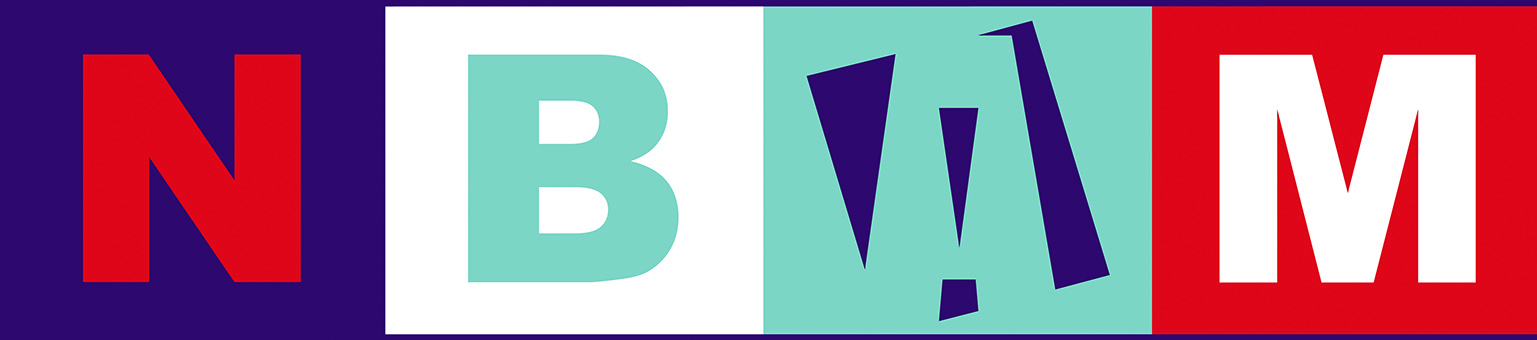 New Bedford Art Museum/Artworks!
TAIP: TEEN ARTIST INTERNSHIP PROGRAM 2018STUDENT APPLICATIONContact Information                                                  Todays Date: ______________Student Name: ______________________________________________________________________________		          Last                                         First                                      MiddleHome Address:                                            Street Name                                                         Apt./P.O. Box #__________________________________________________________     Zip Code:   ______________                         City                                           StateHome Phone # ___________________________       Cell Phone # ______________________________Email Address: ______________________________________________________________________High School Currently Attending: ____________________________________________ Grade: _______Will transportation to and from your internship be a problem?      yes        noIf yes, please describe:  _________________________________________________
Do you have any other responsibilities or obligations that could interfere with your internship?    yes      noIf yes, please describe days and times. 
____________________________________________________________________________________

____________________________________________________________________________________The TAIP program requires a minimum of 4 hours per week for nine weeks. Candidates must commit 
to the time required to ensure successful outcomes. 
How did you hear about NBAM/ArtWorks! Teen Artist Internship Program? ___________________________________________________________________________________Tell Us About YouWhat types of Art are you interested in? ___________________________________________________If you could choose your favorite medium, what would it be? ___________________________________If you had to learn a new medium, what would you choose? ____________________________________Who is your favorite artist? ______________________________________________________________Essay: Answer the question: What inspires you to make artwork?  (Minimum 100 Words)
Enclose separate sheet.Application Deadline:  October 31, 2017. Notification of Acceptance: November 30, 2017Including: Student Application, Essays, and Sealed Teacher Recommendation Forms Mail to:	NBAM/ArtWorks! Attn: TAIP, 608 Pleasant St., New Bedford, MA  02740Or Email all documents to dsmook@newbedfordart.org  